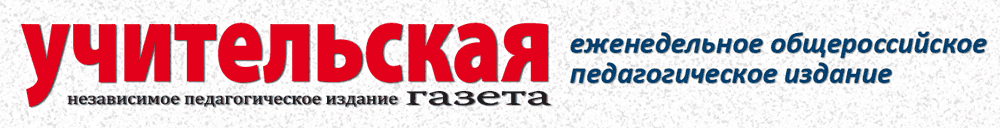 Контролировать или поддерживать?В нашей стране, по словам научного руководителя Российского тренингового центра ИУО РАО Виктора Болотова, разговор обычно идет о трех составляющих оценки общего образования - это экзамены - их в обществе и СМИ обсуждают почти непрерывно; мониторинги, на которые в последнее время начали обращать особое внимание. Важную составляющую триады - внутриклассную и внутришкольную оценку - в силу ее специфики затрагивают пока меньше всего. Тем не менее главный вопрос здесь не в том, что мы можем измерять, а зачем мы это делаем. Некоторые регионы, как отметил Виктор Болотов, стараются создать такое количество оценочных инструментов, что порой оно превышает сотню. И это не повод для гордости, а скорее шанс задуматься над тем, зачем их так много и как их результаты влияют на качество образования. Впрочем, не все участвуют в этой гонке за количеством. В Красноярске, который представлял главный докладчик вебинара, работают грамотно и ставят перед собой совершенно определенные задачи.
Заместитель директора КГКСУ «Центр оценки качества образования» Красноярска Любовь Рябинина начала доклад с типов оценки. На сегодняшний день их существует два: оценка-контроль и оценка-поддержка. Оценка-контроль предназначена для того, чтобы вышестоящая организация могла проверить, как идут дела в школе. Это привычно и понятно. Оценка-поддержка - новое явление. Это тот тип оценки, который способен изменить образование. Тем не менее при всей ее важности инструментов разработано пока немного.
Целью оценки-контроля является наблюдение за работой учителей, информация о которой предназначена органам управления, чтобы принимать решения о поощрении или наказании. Круг тех, кого считают адресатом оценки-поддержки, шире - это и учащиеся, и родители. И опять же педагоги и администрация школы. В то же время если охват оценки-контроля позволяет провести тотальную проверку школы, оценка-поддержка более точный инструмент, способный изучить продвижение даже одного ученика.
Пожалуй, главная характеристика оценки-поддержки состоит в том, что она прогностична. Она дает понимание того, что случится в будущем в конкретной образовательной ситуации при определенных условиях. И в то же время она дает возможность планирования. Например, вместе с учащимся, который видит свою стартовую позицию, а благодаря педагогу может понять, к какому результату он придет через полгода. Это также важная специфика оценки-поддержки, поскольку учащийся рассматривается здесь не только как объект, но и как субъект, чего обычно не наблюдается в других подходах к оценке.
Кроме того, мы часто говорим лишь о количественных характеристиках, например, оцениваем, сколько ребенок сделал ошибок сегодня, уменьшилось ли это количество на следующий день. Этот инструмент изучает в том числе и качественные характеристики продвижения ученика. Он показывает, как изменяется способ действия ребенка с предметным материалом.
Подобная оценка должна проводиться как минимум раз в полгода. И ее результатом должно становиться обсуждение в учительской среде того, как изменить учебный процесс, чтобы успешные продолжили продвигаться, а остальные повысили свой уровень.
От общего к творческомуВ основе оценки-поддержки лежит трехуровневая модель индивидуального прогресса учащихся. По словам доцента кафедры информационных технологий и непрерывного образования Сибирского федерального университета Оксаны Знаменской, каждый новый уровень освоения предмета в этой модели связан с новым уровнем мышления учащегося.
Как педагог может увидеть процесс формирования мышления ученика? Только при решении задач. Если ученику легко дается решение стандартной задачи по стандартному образцу, значит, освоен первый уровень, и ребенок уже владеет общим смыслом и внешней формой культурного действия. При этом он обычно вспоминает, как его наставник решал похожую задачу на уроке, воспроизводит показанный им алгоритм. Но он может делать это осмысленно либо абсолютно слепо.
- Бывает так, что дети, которые получают пятерки, работают именно на первом уровне, - заметила Любовь Рябинина. - Это становится горьким открытием для учителя.
На втором уровне, который проверяет освоение существенного основания действия, задачи похожи на те, что были на первом, но они «зашумлены», в них добавлены дополнительные условия или изменена формулировка. И здесь мы видим тех, кто ориентируется при решении либо на правило, либо на общий способ решения задачи.
Задачи третьего уровня, раскрывающие становление «культурной непосредственности действия», уже творческие, например в математике это уровень исследовательских задач. Здесь требуется видоизменить известный способ действия, чтобы он соответствовал новым условиям задачи. Так различают учащихся, ориентирующихся на общий способ действия или на ключевую идею.
- Мы используем этот мониторинг с 2007 года как входной в 5-й класс, промежуточный в 6-м и 7-м классах, - рассказала директор гимназии №5 г. Чебоксары Инна Исаева. - В результате выявляются дети 3-го уровня мышления. Если оставить эту группу детей в режиме традиционного обучения, они теряют интерес к учебе. Именно эти дети в основном являются победителями олимпиад, если их не «засушить». Однако важно дать детям понять, что ни один уровень не является плохим или хорошим. Это особенность их мышления, которую нужно учесть педагогу, чтобы правильно подать материал.
- И ни в коем случае администрация школы не должна ставить задачу - вывести детей на третий уровень, - развил мысль Виктор Болотов. - Тогда вся идеология исследования рушится! Выявление определенного уровня мышления ребенка - это сигнал для учителя и психолога.

Ключевая фигура – учительНа принципах модели индивидуального прогресса учащихся построен тест «Дельта». Это инструмент, который позволяет отследить динамику становления мышления школьников. Сегодня разработаны инструменты по русскому языку и математике для начальной и основной школы.
- Нередко учителя-предметники говорят: «Дайте и нам тестирование», - отметил Виктор Болотов. - Но ведь дело в том, что уровень развития мышления не связан с конкретным предметом. Если у ребенка по русскому языку и математике 3-й уровень, то скорее всего и по другим он будет таким же.
Как получают данные для анализа с помощью теста «Дельта»? По словам Оксаны Знаменской, проводится три диагностических среза. На каждом из них сначала происходит тестирование учащихся. Школьники выполняют задачи разных уровней, потом данные заносятся в специальную программу, и она выдает серию аналитических материалов. Обычно на первом срезе фиксируется стартовая ситуация, чтобы понять, с каким «материалом» пойдет работа. Дальше в течение года или полугода со школьниками работают педагог и психолог, чтобы результаты, которые были запланированы после первого тестирования, удалось достичь ко второму этапу. Потом ребята опять проходят срез. Данные предыдущего исследования дополняются, и опять идет обработка. На втором этапе учитель уже может оценить, были ли эффективны действия, которые он предпринял после предыдущего, смогли ли учащиеся сохранить достижения и усилить их.
Адресатами диагностики являются все участники образовательного процесса: учителя, родители, ученики, администрация школы. Конечно, ключевая фигура - учитель. Тем не менее важно, чтоб и сами ученики понимали, как они двигаются в предмете. Кстати, желательно, чтобы весь класс мог принять участие в диагностике, иначе картина будет неполной и в индивидуальном, и в общем плане.
По результатам тестирования каждому ученику дается индивидуальный лист результатов, где показаны уровни и темпы динамики его прогресса. Необходимо показать ему, что он уже может сейчас и каков может быть следующий шаг. Можно задавать ему вопросы о том, что бы он хотел видеть на следующем срезе.
- Надо все время помнить, что у ребенка, даже младшего школьника, есть притязания, планки, которых он мог бы достичь, - подчеркнул директор красноярского Института психологии и педагогики развития Борис Хасан. - Важно, чтобы учитель имел возможность обнаружить потенциал каждого ребенка. У всех разные потенциалы, хотя и близки условия. Когда мы сравниваем потенциалы и достижения, возникает понимание, что есть движение, продуктивность, что учитель делает, и происходит то, на что он рассчитывает.
В целом методика показалась участникам вебинара весьма интересной, и многие регионы изъявили желание присоединиться к тем, кто уже ее использует.
- В настоящее время у нас есть опыт работы с регионами, муниципалитетами, отдельными школами, но ситуация каждый раз индивидуальная, - отметила Любовь Рябинина. - Но этот инструмент требует серьезного обучения специалистов. Одной дистанционной подготовкой здесь обойтись нельзя.
- Для этой ситуации понятие «внедрение» неприменимо. Эту методику нельзя внедрить, - согласился Виктов Болотов, - ее можно только вырастить в конкретной школе с участием разработчиков и тех, кто хотел бы ее освоить.

Цифра

16-й вебинар РТЦ собрал более 500 участников из 28 регионов РФ, а также Республики Азербайджан, Беларуси, Казахстана и Приднестровской Молдавской Республики.

Только на сайте «УГ»О предыдущих вебинарах РТЦ читайте в рубрике «Проблемы и решения»: www.ug.ru/article/665 и www.ug.ru/article/657.
Кстати

Материалы вебинара по теме «Как оценивать индивидуальный прогресс ученика?» доступны по адресу: www.rtc-edu.ru/trainings/webinar/286.«Учительская газета», №49 от 3 декабря 2013 годаhttp://www.ug.ru/archive/53744Какой у вас уровень мышления?Модели оценки индивидуального прогресса выявляют настоящих отличников0Какой у вас уровень мышления?Модели оценки индивидуального прогресса выявляют настоящих отличников0Российский тренинговый центр Института управления образованием РАО уже не первый год проводит свои вебинары. Эта форма взаимодействия с образовательным сообществом стала для РТЦ одной из основных. Каждый месяц новая актуальная тема, из раза в раз сотни внимательных слушателей - от рядовых учителей до управленцев министерского уровня. Как построить модель индивидуального прогресса учащихся? Как внедрить ее в школьную систему оценки качества образования? На что могут повлиять результаты такого исследования? Эти и другие вопросы были затронуты в ходе обсуждения темы очередного вебинара РТЦ «Как оценивать индивидуальный прогресс ученика?».Нина Лидина